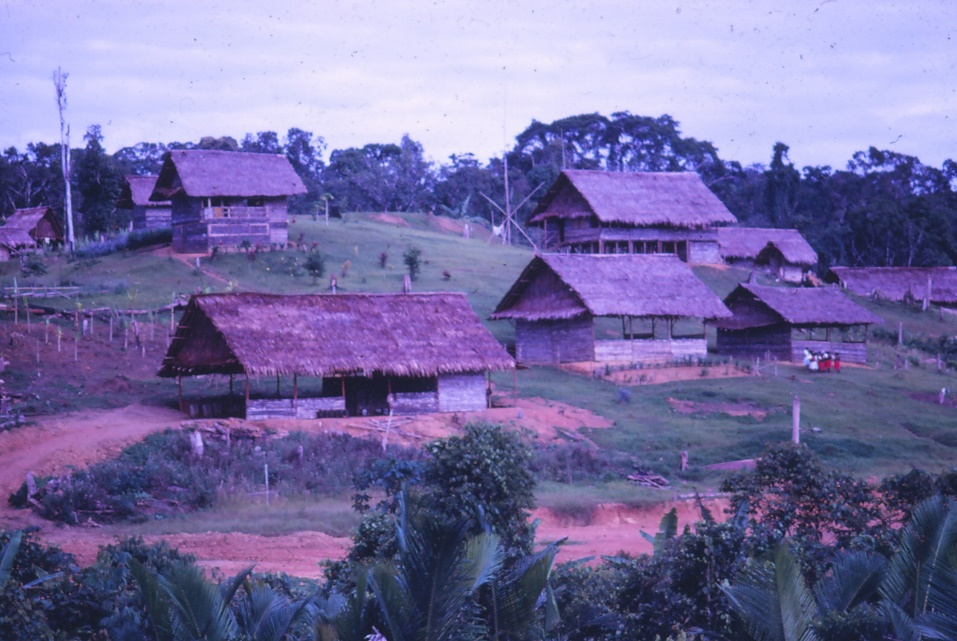 One of the Villages we serve in PNG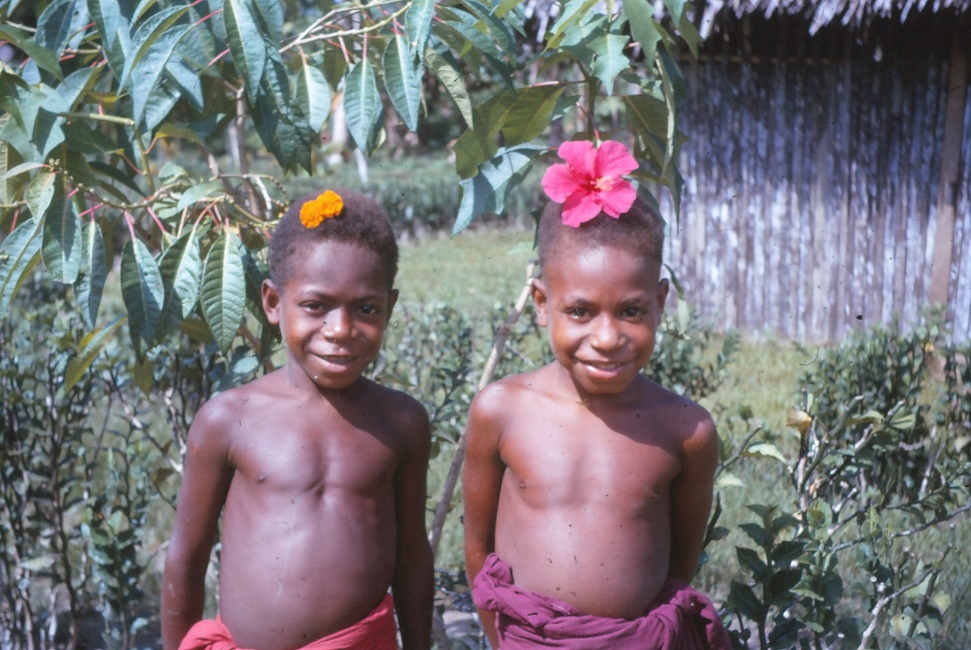 Butter would not melt in their mouths PNG Children love to have their photos taken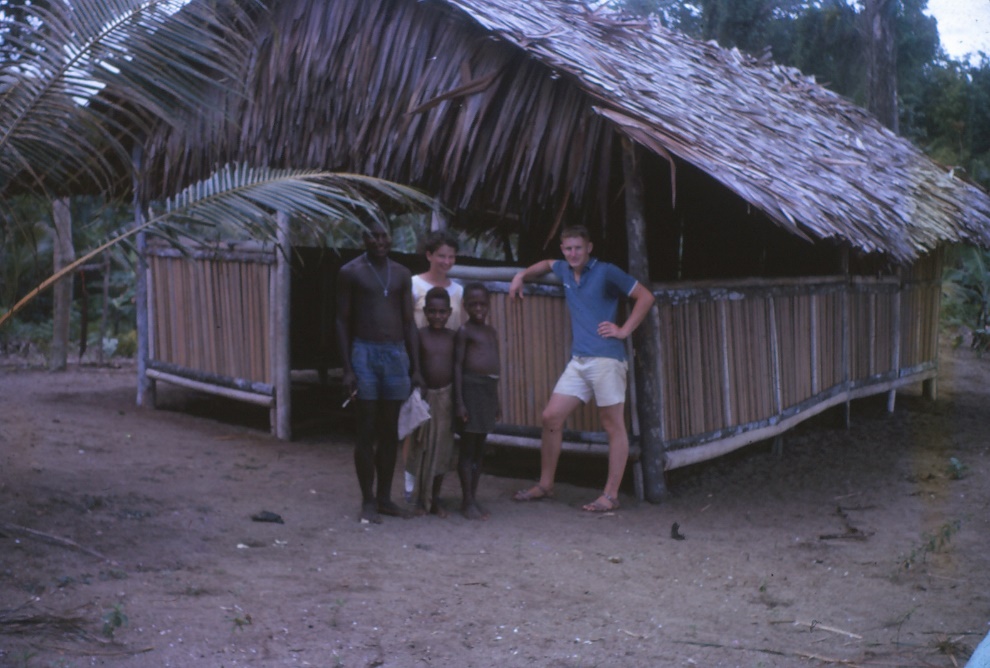 The local Church 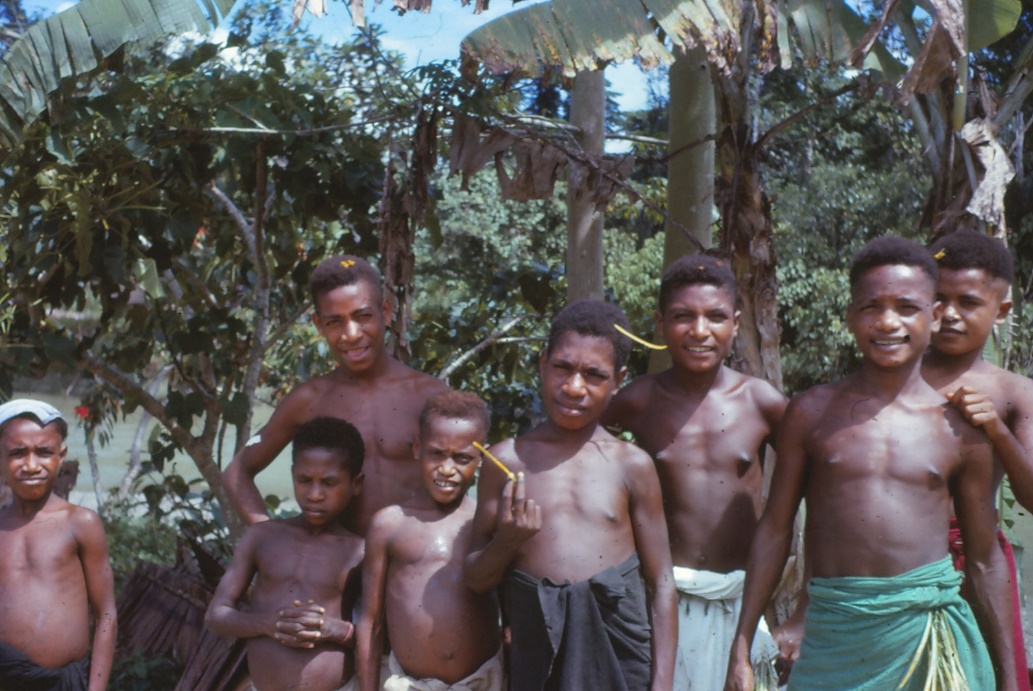 Some of the local girls and boys 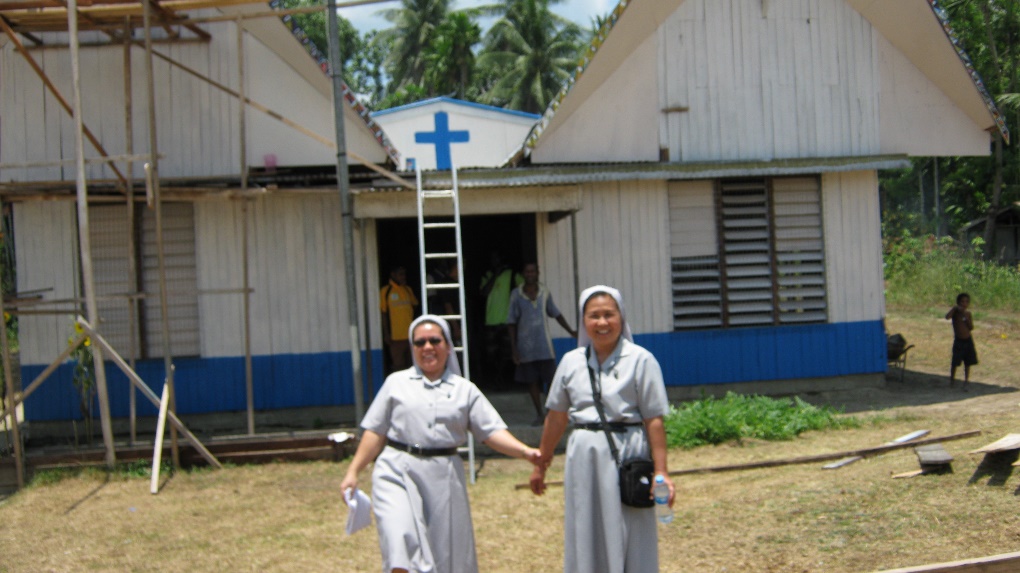 Two of our Sisters outside their Convent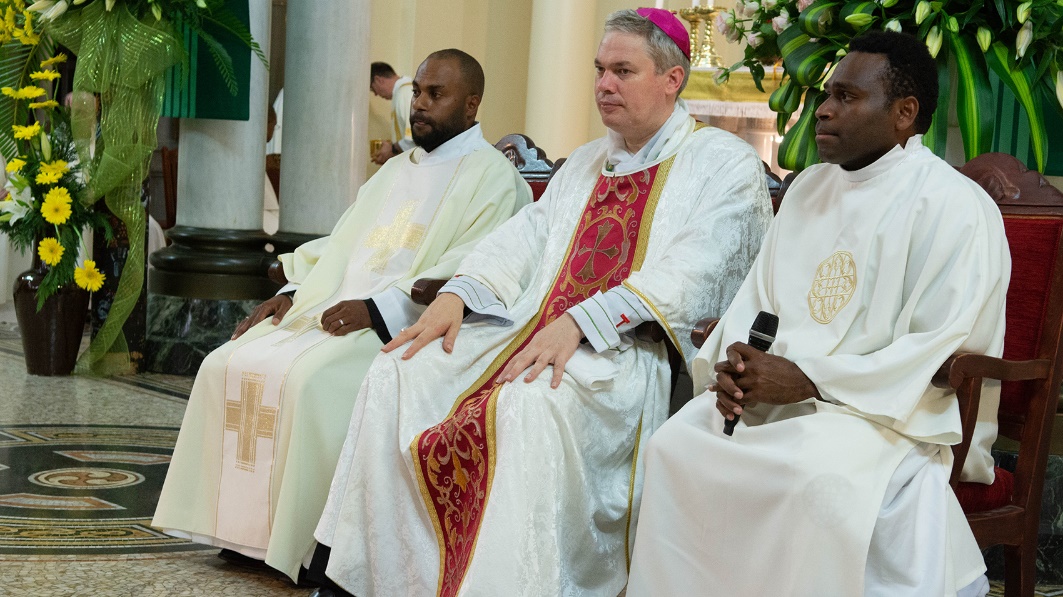 Two of our Students Ordination to Deaconate of two of our PNG Stuydents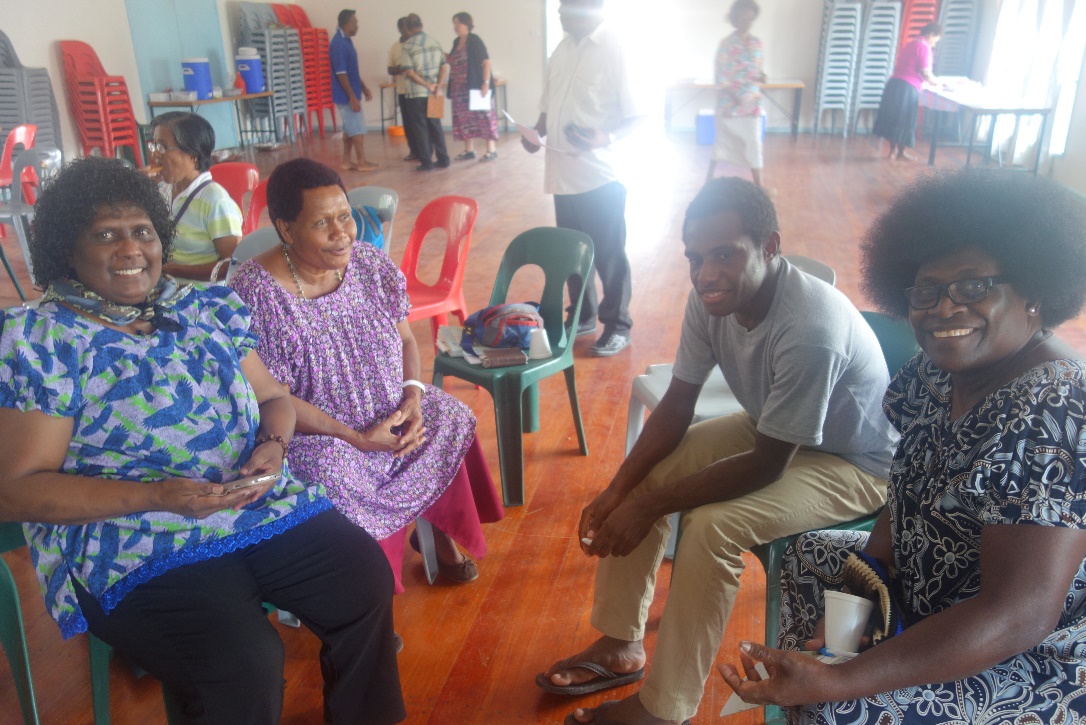 Some of our Lay Catechists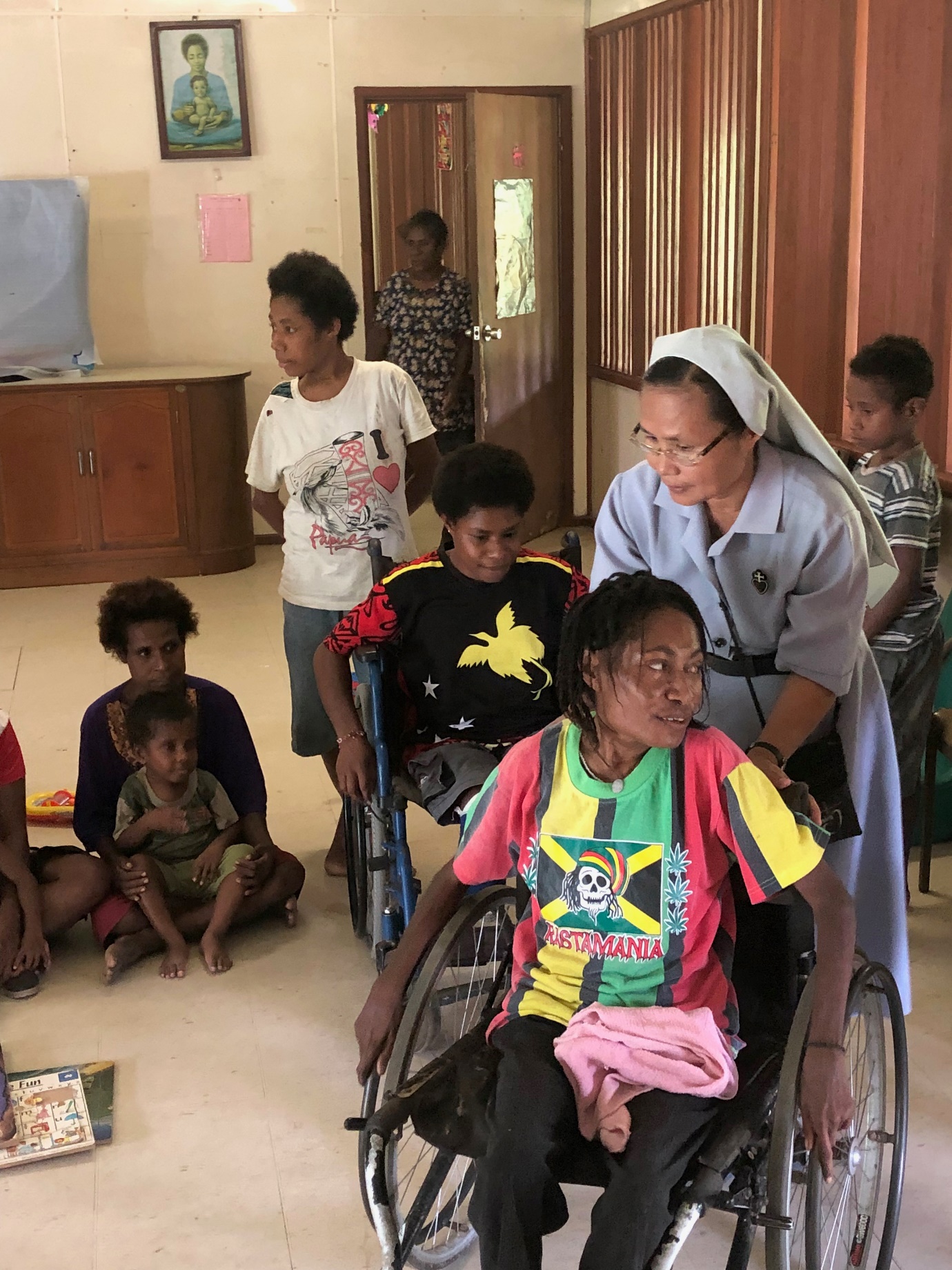  Both Staff and childrenSome of the people at Senta Belon Helpn for the children with physical disabilities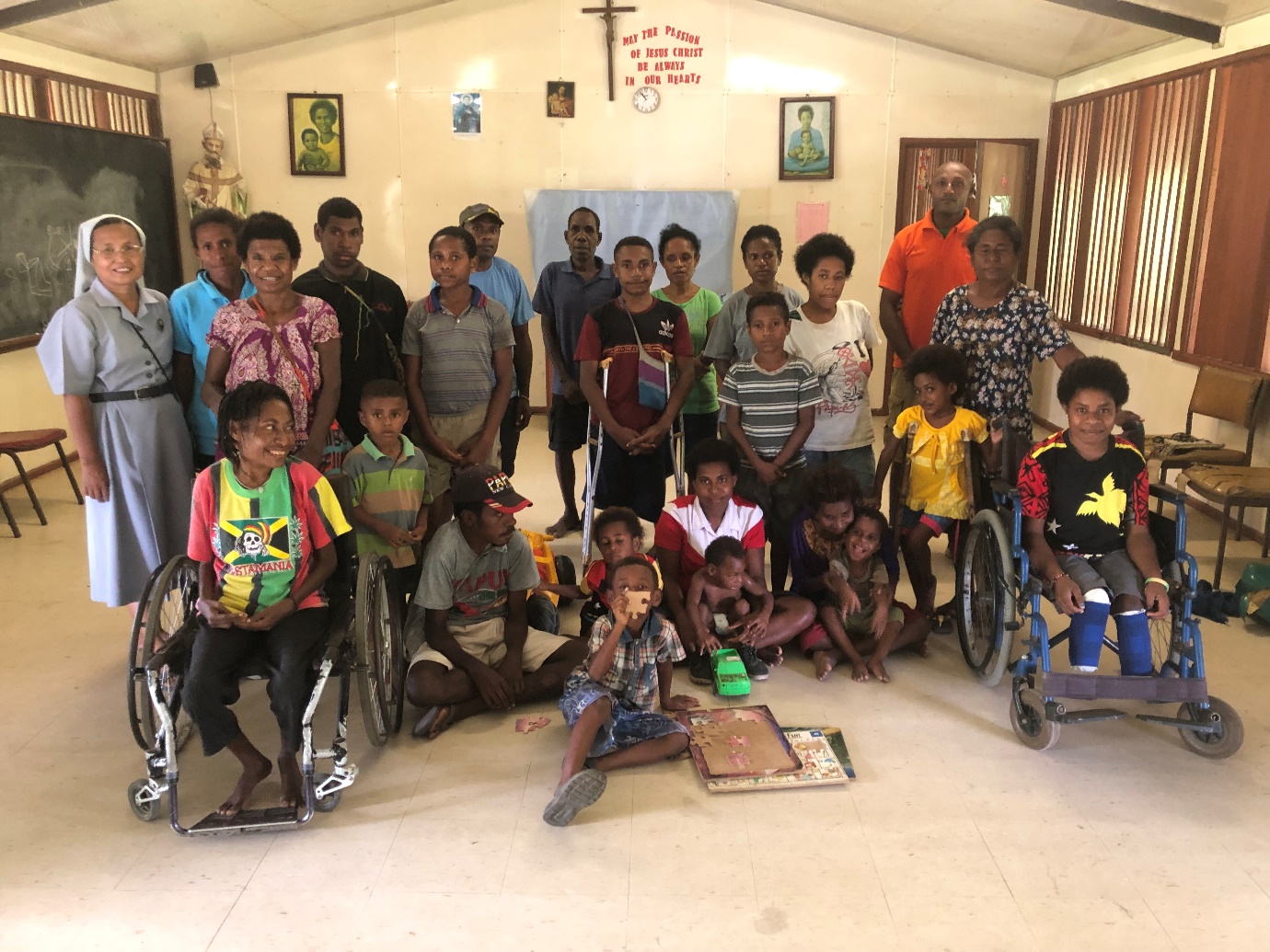 